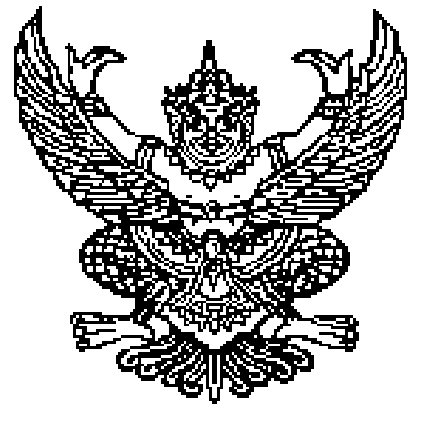 ที่อบ ๓๘๓๒/๑๑๓                             	                                สำนักงานสาธารณสุขอำเภอนาตาล                                                                                  ถนนทางหลวงชนบท  อบ ๔๐๗๖						                        จังหวัดอุบลราชธานี ๓๔๑๗๐						  ๒๐  ธันวาคม ๒๕๖๓เรื่อง   โครงการอบรมให้ความรู้การป้องกันผลประโยชน์ทับซ้อน ปีงบประมาณ ๒๕๖๔ เรียน   ผู้อำนวยการโรงพยาบาลส่งเสริมสุขภาพตำบล ทุกแห่งสิ่งที่ส่งมาด้วย     แนวทางการป้องกันประโยชน์ทับซ้อน                                               จำนวน  ๑  ชุด  	      เพื่อให้เป็นไปตามกรอบการประเมินคุณธรรมและความโปร่งใสในการดำเนินงาน ของหน่วยงานของรัฐ (Integrity and Transparency Assessment : ITA) ของหน่วยงานของรัฐ ที่กำหนดให้     ส่วนราชการมีและแนวทางการตรวจสอบถึงความเกี่ยวข้องระหว่างเจ้าหน้าที่ที่เกี่ยวข้องกับการจัดซื้อจัดจ้าง และผู้เสนองาน เพื่อป้องกันผลประโยชน์ทับซ้อน เพื่อให้การจัดซื้อจัดจ้าง มีความโปร่งใส ตรวจสอบได้ และเกิดประโยชน์สูงสุดต่อภาครัฐ นั้น	    สำนักงานสาธารณสุขอำเภอนาตาล ได้จัดทำโครงการอบรมให้ความรู้การป้องกันผลประโยชน์ทับซ้อนและแนวทางการตรวจสอบถึงความเกี่ยวข้องกับการจัดซื้อจัดจ้างและผู้เสนองาน เพื่อป้องกันผลประโยชน์ทับซ้อน ประจำปีงบประมาณ ๒๕๖๔ จึงขอเชิญบุคลากรสำนักงานสาธารณสุขอำเภอและโรงพยาบาลส่งเสริมสุขภาพตำบลในสังกัด เข้ารับการอบรม ในวันที่ ๒๕ ธันวาคม ๒๕๖๓ เวลา ๑๓.๐๐ – ๑๖.๓๐ น. ณ ห้องประชุมสำนักงานสาธารณสุขอำเภอนาตาล จึงเรียนมาเพื่อโปรดทราบ                                                                 ขอแสดงความนับถือ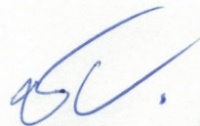                            				 ( นายชนะ   หอมจันทร์ )			                                สาธารณสุขอำเภอนาตาลกลุ่มงานบริหารโทรศัพท์ /โทรสาร ๐๔๕ – ๓๐๕-๑๐๕ 